REGISTRO PRESENZE PERCORSO PER LE COMPETENZE TRASVERSALI E PER L'ORIENTAMENTOANNO SCOLASTICO 2019 - 2020TUTOR SCOLASTICO: ____________________  TUTOR FORMATIVO DELLA STRUTTURA: ______________________Il Dirigente Scolastico: prof.ssa Graziella Cammalleri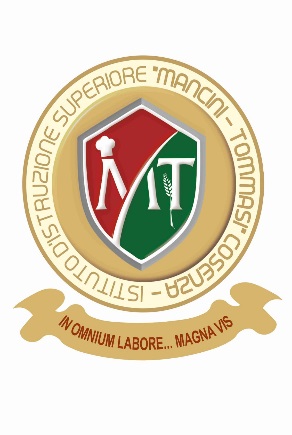 Istituto d’Istruzione Superiore
“Mancini - Tommasi”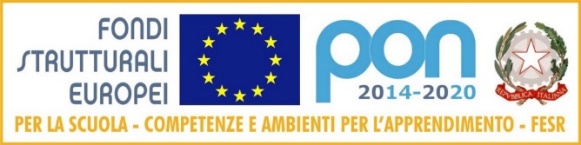 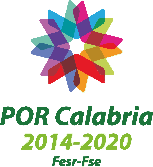 DataOreDalle ......alleAttivitàFirma tutor aziendale Firma tutor scolasticoFirma tutor aziendale Firma tutor scolasticoFirma StudenteFirma StudenteFirma Tutor ScolasticoFirma Tutor Scolastico